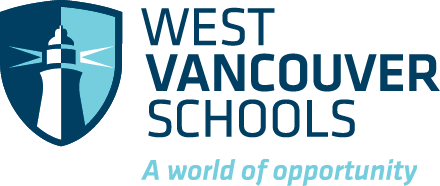 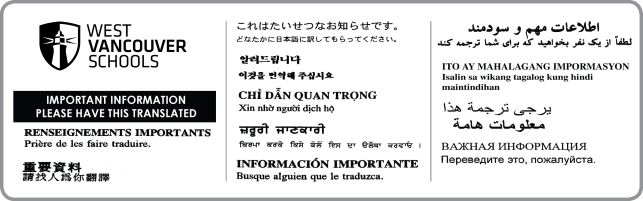 Parent Informed Consent Form (High Risk Activity)Upcoming Outdoor Recreation Field TripActivity: 	Grouse Mountain SnowshoeingDate: 		April 13th, 2023Where:	Grouse Mountain ResortTime: 	 	1:00 pm at Grouse Mountain parking lot.Return:         4:45 pm Dismissed from Grouse Mountain parking lot	Cost: 		$28 Please register by submitting this form on the classroom		Code: Phlskfv and signing up on the sign up sheetSupervisors: Mrs. Lambie, Mr. Hammett Trip info and Maps:	Grouse Mountain Trails 			Weather forecastOn this field trip, Grouse Mtn resort staff will take our group on a snowshoe hike along the trails at Grouse Mountain.  During this activity Mrs. Lambie and Mr. Hammett will take the opportunity to learn about the new applicants and why they are interested in the program and provide information and answer any questions. This will be an excellent opportunity for applicants to showcase their level of preparedness and organization.  Students are expected to arrive on time, have all consent forms completed and have the required clothing to be safe and comfortable on the mountains. Students can expect the weather to be much cooler up the mountains and are therefore expected to check the weather forecast ahead of time and be prepared for all possible weather conditions.  Students are asked to wear layers and avoid cotton and jeans as they absorb water and can lead to hypothermia. It can be quite windy up in the mountains so students should bring a windproof/ water resistant jacket and pants to wear over their thermal layers (ideally waterproof jacket and pants). They should wear sturdy and water resistant boots or hikers (ideally waterproof).  Please see the itemized packing list below.Snowshoes will be provided but students are welcome to bring their own downhill ski poles for extra support.Students will be expected to stay in their group, remain on the trail and stay behind the leader. If at any time they are ahead of the leader and encounter a split in the trail they must wait for a leader. Students are expected to respect the environment, other trail users and wildlife and practice “Leave No Trace” principles. We will review animal safety, trail etiquette and group expectations during this activity but please discuss with your child the contents of this letter. Students are asked to stay home if they are not feeling well  (This means exhibiting any of the following symptoms: fatigue, a cough, sore throat, running nose, fever or any pain in the chest or shortness of breath). Students unable to attend this trial day due to sickness will be given another opportunity to showcase their eligibility.Accidents may occur while participating in these activities and these accidents may cause personal injury, illness, death or property damage or loss. The dangers and risks may include, but are not limited to:Itinerary:  Grouse MountainWhat to wear/bring: Hiking boots /winter boots (ideally waterproof).  No running shoes.Rain/ski pants and rain/wind jacket Face maskWarm hat and  gloves Sunglasses (unless very overcast)Sun hat (if sun is in forecast)Synthetic pants and long sleeve topInsulating layers: fleece or wool sweater or down or synthetic jacket)Snacks and hydration (at least 1L and 400 calories)Backpack to carry extra layers, nutrition and water.This form must be read, each paragraph initialed where appropriate and signed at the bottom by a parent or legal guardian.Grouse Mountain SnowshoeParent/Guardian to fill out In consideration of the West Vancouver School District offering my child, 					, an opportunity to participate in a _________________________ (name of high risk activity) field trip to ________________ (location) on _____________ (date), I waive any and all claims I may have against, and release from all liability and agree not to sue the Board of Education of School District 45 (West Vancouver) and its officers, employees, agents, volunteers and representatives, and the Ministry of Education for any personal injury, death, property damage or loss sustained as a result of my child’s participation in the _________________(Name of activity), arising out of any cause whatsoever.My child may not necessarily be supervised by an adult at all times:					____________ InitialMy child has no illnesses, allergies or disabilities that may require special attention, except as described as follows: 										____________ InitialI am aware that I should contact the school for further information if I am unaware what clothing and equipment is required for this activity or possible weather conditions. I understand that it is our responsibility to ensure my child has all necessary equipment and clothing. 												__________  InitialI understand that the school’s Code of Conduct applies during this field trip. Specifically no drinking of alcoholic beverages, use of tobacco products at any time or consumption of drugs for any reason other than approved medical purposes with prior consent given on your medical form. I will be responsible for any costs caused by my child’s failure to abide by the Code of Conduct, including any costs to send my child home.  Students are subject to the Student Code of Conduct (AP350) and their School’s Code of Conduct during this field trip.												 ________ InitialBy choosing to allow my child to participate in this activity, I will assume the risk of an accident occurring and agree that this activity as described is suitable for my child.						_________ Initial	The Board of Education of School District 45 (West Vancouver) does not provide any accidental disability, dismemberment, medical expense or death insurance on behalf of participating students. The School District recommends that you check your family medical coverage or purchase the Student Accident Insurance which was made available at the beginning of the school year.										_________ InitialIn signing this Consent and Waiver, I am not relying on any oral / written representation or statement by The Board of Education of School District 45 (West Vancouver) and its officers, agents, employees, or authorized volunteers, or the Ministry of Education, to prompt me to permit my child to take the trip, other than those set out in this Consent and Waiver._________ InitialParent / Guardian PermissionI give ________________ (Name of Student) permission to participate in the ________________ (description of activity) at _______________ (Location) on _______________  and __________(dates)Parent/Guardian printed name:			Parent/Guardian signature:		DATE_______________________________		____________________________   	  ____________________RiskInjuryFalling into a river, lake, tree wellDrowningTripping on the trail or  falling concussions, bruising, contusions , cuts, abrasions or breaksPhysical activity related injuries including slips or falls,Muscle or ligament ,tendon strains or pulls, sports related injuriesBruising, contusions , cuts, abrasions or breaksNot following instructions or staying within boundaries outlinedAll of the above as well as getting lost or separated from the group, injuries from hazards, exposureAnimal/insect related incidents: Bears, Cougars, ticks, mice and other wildlifeExamples: Animal bites, stings or other encounters, hantavirus, lymes diseaseFalling trees or rocks, avalanche, mudslides or other natural disastersContusions, breaks , concussion or deathExposure ConditionsExhaustion, hyper/hypothermia, frostbite1:00Meet at base of Grouse Mountain (outside Starbucks)1:20Gondola up4:15Gondola Down4:30 - 4:45Students are dismissed from base of Grouse Mountain